*If you are unable to attend a session, please contact Sara by email (Lewis.3213@osu.edu) or phone 419-337-9210 as soon as possible to make alternate arrangements to ensure you will be meeting the minimum required 24 hours of training. 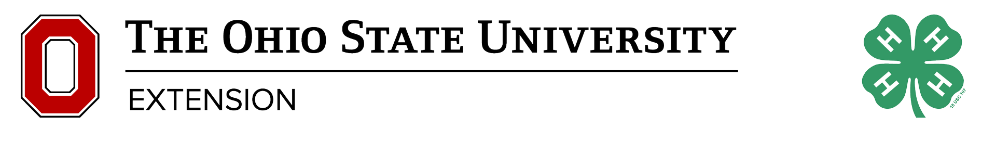 Fulton County 4-H campJUNE 8-12, 2023JANUARYFEBRUARYFEBRUARY16Orientation/Training9am-3pm OSUE20TrainingTraining9am-3pm OSUENOTE: Bring $6.00 cash for lunch, or pack a lunch; drinks providedNOTE: Bring $6.00 cash for lunch, or pack a lunch; drinks providedNOTE: Bring $6.00 cash for lunch, or pack a lunch; drinks providedNOTE: Bring $6.00 cash for lunch, or pack a lunch; drinks providedNOTE: Bring $6.00 cash for lunch, or pack a lunch; drinks provided25-26Making eXtreme CounselorsOhio 4-H Center-ColumbusOhio 4-H Center-Columbus(OPTIONAL: 9 training hrs, ~$65), reg by 1/31(OPTIONAL: 9 training hrs, ~$65), reg by 1/31(OPTIONAL: 9 training hrs, ~$65), reg by 1/31MARCHAPRIL10Overnight Regional Training (Preferred, but optional), $204-H Camp Palmer (arrive ~6pm)12Training6-8pm OSUE11On-Site Training/Team Building(MANDATORY FOR ALL), $20 (includes lunch)9am-3pm 4-H Camp PalmerMAYJUNE4Training6-8pm OSUE1Work Session5-8pm OSUE20Training9am-3pm OSUE5Work Session5-8pm OSUENOTE: Bring $6.00 cash for lunch, or pack a lunch; drinks providedNOTE: Bring $6.00 cash for lunch, or pack a lunch; drinks provided8-124-H Camp4-H Camp Palmer15Post-Camp Wrap Up Meeting6-7pm OSUE